FORMULÁRIO DE PEDIDO DE COMPRA EM BRANCO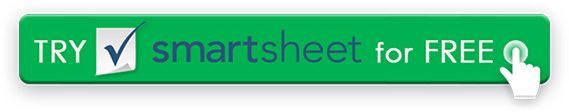 Nome da empresaORDEM DE COMPRACLIENTEDATADATAP.O. NO.P.O. NO.CLIENTE Nº.CLIENTE Nº.ENVIAR PARAVENDEDORVENDEDORORDEM NÃO.ORDEM NÃO.SEMANA DO NAVIOSEMANA DO NAVIOENTREGA VIAENTREGA VIATERMOSROTEAMENTOROTEAMENTOITEM Nº.DESCRIÇÃOQTYPREÇO UNITÁRIOTOTALTOTALINSTRUÇÕES ESPECIAISAPROVANDO PARTIDOAPROVANDO ASSINATURA DO PARTIDOAPROVANDO ASSINATURA DO PARTIDODATADATADATAPARTE COMPRADORAASSINATURA DO PARTIDO COMPRADORASSINATURA DO PARTIDO COMPRADORDATADATADATADISCLAIMERTodos os artigos, modelos ou informações fornecidos pelo Smartsheet no site são apenas para referência. Embora nos esforcemos para manter as informações atualizadas e corretas, não fazemos representações ou garantias de qualquer tipo, expressas ou implícitos, sobre a completude, precisão, confiabilidade, adequação ou disponibilidade em relação ao site ou às informações, artigos, modelos ou gráficos relacionados contidos no site. Qualquer dependência que você deposita em tais informações está, portanto, estritamente em seu próprio risco.